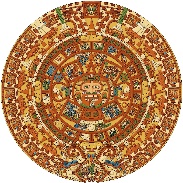 La Academia Dolores Huerta Charter Middle School “A Dual Language Charter Middle School”400 W.Bell St.Las Cruces, NM 88005Phone: 575-526-2984Fax: 575-523-5407 Special Governing Council Meeting MinutesMonday June 10, 2019 at 5:30 PM, LADH Conference Room PortableAdrian Gaytan called the meeting to order at 5:43 PM. Roll call and establish quorum:GC Members Present: Adrian Gaytan, PresidentYoli Silva, Vice-PresidentElaine Palma, Secretary (via phone); left meeting at 5:54 pmMichael Sena, General MemberRobert Palacios, Treasurer        	      Quorum establishedGuests: Melissa Miranda, Head Administrator; Michelle Paz, Vice-Principal  Approval of agenda Yoli Silva moved to approve the agenda; Adrian Gaytan secondedRoll Call Vote:Adrian Gaytan: yesElaine Palma: yesRobert Palacios: yesYoli Silva: yesMichael Sena: yesNone opposed, motion passedOpen forum-public input*No one was in attendance.Public comments and observations regarding education policy and governance issues, as well as the strategic planning are heard at this time. Time limit per presenter may be imposed by ChairACTION ITEMSReview, discussion, and possible approval of proposed CAP. Mrs. Miranda provided a synopsis of items addressed in the CAP: -Academic goals: Although the PEC continues to request goals that address a 1.5-year growth in academics, the current assessment (i.e. Illuminate) does not measure progress in years of growth. Additionally, Mrs. Palma provided research which indicated that a 1.5. times the growth norm is not a reasonable or realistic goal for most schools. LADH wants to propose skill mastery goals instead. -Ms. Miranda identified professional development she will be attending. -The GC provided topics over which they would like additional training. -Mrs. Miranda also noted that she is requesting the school designation be removed from the contract.  -GC members and school administration agreed that LADH should stick to the proposed CAP reviewed by attorney and included research found by Mrs. Palma. This versionwill be one sent to PEC and ask for more recommendation.-Robert Palacios stated he would be in attendance at the June 14th PEC meeting in Santa Fe. Mrs. Palma will check her schedule to determine if she can also attend. Ms. Miranda stated that she cannot attend secondary to a prior commitment but would be available via phone.- Adrian Gaytan moved to approve submit the proposed CAP to the PEC; Robert Palacios secondedRoll Call Vote:Adrian Gaytan: yesElaine Palma: yesRobert Palacios: yesYoli Silva: yesMichael Sena: yesNone opposed, motion passedAdjourn to Close Session:To discuss threatened or pending litigation in which the public body is or may become a participant. Specifically, District Court Matter Update, Case No. D-101-CV-2019-00878 [10-15-1(H)(7) NMSA 1978].To discuss personnel matters relating to any individual employee, including hiring, promotion, demotion, dismissal, resignation, or investigation of complaints or charges against an employee. Specifically, Head Administrator’s 2019-2020 contract [10-15-1(H)(2) NMSA 1978].Adrian Gaytan moved to adjourn to close session at 5:54pm; Robert Palacios secondedRoll Call Vote:Adrian Gaytan: yesElaine Palma: yesRobert Palacios: yesYoli Silva: yesMichael Sena: yesNone opposed, motion passedAdrian Gaytan moved to adjourn from close session at 6:02pm; Robert Palacios secondedRoll Call Vote:Adrian Gaytan: yesRobert Palacios: yesYoli Silva: yesMichael Sena: yesNone opposed, motion passedAdrian Gaytan moved to adjourn Special GC Meeting at 6:06pm; Yoli Silva secondedRoll Call Vote:Adrian Gaytan: yesRobert Palacios: yesYoli Silva: yesMichael Sena: yesNone opposed, motion passed*Any individual attending a board meeting may sign in to participate in the Public Input section of the Agenda, if any. Such persons may speak on any item after the individual is recognized by the President of the Board and introduces himself/herself at the podium. The Governing Council of La Academia Dolores Huerta will not take action on any item presented under Public Input, until an opportunity to do so is afforded. La Academia Dolores Huerta will provide an interpreter for the Hearing Impaired and simultaneous Spanish translation upon request. Requests should be submitted to the chancellor’s office three days prior to the meeting.